January 2022CV – Nir Becker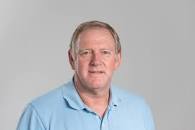 Personal DetailsNir BeckerDate of birth: 31/12/1959Country of birth: IsraelCitizenship: IsraeliFamily status: Married + 2Work: Department of Economics and Management, Tel-Hai College, Upper Galilee, 12210 Israel. Office Phone: +972-4-8181701.E-mail address: nbecker@telhai.ac.ilHigher EducationAcademic Appointments and Academic Administrative Positions in Institutions of Higher Education  Academic Ranks Academic Administrative Positions:Teaching Describe teaching experience thoroughly, in chronological order (from old to new):The University of Haifa and Tel-Hai College: Operations Research, Natural and Environmental economics, Cost-Benefit Analysis, Managerial Economics and International Trade. Courses in Environmental Economics were also thought at the Hebrew University and Ben-Gurion University. Main courses taught in the past five years: Managerial Economics – Undergraduate/GraduateOperation Research – UndergraduateInternational Economics – UndergraduateCost Benefit Analysis – Undergraduate/GraduateEnvironmental Economics – Undergraduate/GraduateRegional Economics – GraduateSupervision of Graduate Students: Research GrantsAwards and Fellowships     Dissertation won an honorable mention of the American Association of Agricultural Economics, 1990.Herald Jensen Award for the best dissertation in  the department of Agricultural and Applied Economics in the .John Wiley prize for the best applied article in the Multiple Criterion Decision Analysis area, 1997.Active Participation in Conferences (Only from 2001)* denotes an invited or keynote lecture *2001 - Water reform Policy: The Israeli Experience. Key note speech in Designing Water reforms in Australia. Melbourne, Australia. 2001 – Economic analysis of air pollution from vehicles in Te Aviv. Annual meeting of the Israeli Association of Ecology.2001 – Dynamic use of water and inter-temporal use of marginal water. With Edna Leohman. Annual meeting of the Israeli Association of Ecology.2003 – Sustainable Management of the Dead Sea Water Resources. University Council of Water Resources Centers, annual meeting. Washington, DC, USA. 2004 – Cooperation in a Hydro-Geologic Commons: New Institutions and Pricing to Achieve Sustainability and Security. With Edna Leohman. International Water Demand Management Conference. International Water Resources Association special meeting. The Dead Sea, Jordan.*2004 – Cost Benefit Analysis of the Dead Sea current Water Level Policy. Key note Speech in The Economics of Sustainable Management and Development of the Dead Sea Basin. International Conference organized by Friends of the Earth Middle East. Movenpick hotel – Dead Sea – Jordan.2004 – The Use and Non Use of the Agmon. University Council of Water Resources Centers, annual meeting. Portland, OR, USA.2004 – Groundwater Management in a Hydro-Economic Commons:  Application to Israel and the West Bank. With Edna Leohman. Water for Life in the Middle East. International Conference organized by Israeli Palestinian Center for Research and Information (IPCRI). Antalya, Turkey.2004 – A Bio-Economic Valuation of Protecting Vultures. With Yael Choresh, Moshe Inbar and Ofer Bahat. Sixth Annual Conference on Economics and the Analysis of Biology and Biodiversity. Cambridge, England.2005 – Economic Analysis of Cross Boundary River Restoration Plan: The Alexander River Case Study. University Council of Water Resources Centers, annual meeting. Portland, ME, USA.2006 – Wildlife – Human Conflict The Economic perspective. Cormorant – Fishery Conflict in the Hula Valley. InterCafe and Natural Protection Agency International Conference. Kfar Blum, Israel. 2006 – A comparative analysis of wastewater reuse as a possible solution to drought crisis. With Doron Lavee. University Council of Water Resources Centers, annual meeting. Santa Fe, NM, USA.2006 – The Economic Value of Coastal Natural Parks. With Meira Segev and Pua Bar. The Israeli Geographical Society annual meeting.*2006 – Cost Benefit Analysis of the Current Dead Sea Water Level Drop. The Dead Sea annual Conference, Kibutz Ein Geddy.*2006 - Conflicts between farmers and Nature. Water and Agriculture, Conference organized by the ministry of Agriculture, Kibutz Nir Etzion.*2007 - Conflicts between farmers and Nature. Invited lecture at the annual conference of the research department at the Nature Protection Agency. The Volkani Institute. *2007 – Wolves-Rancher's conflict at the Golan height. Invited lecture at the annual conference of Nekudat Hen. Kibutz Tzuva.  *2008 – The economics of energy saving. Israeli Economic Society. + Chair of the Environmental Economics session.2008 - Water conflicts and market solutions in the Middle East. University Council of Water Resources Centers, annual meeting. Boise, ID USA.2009 - Cost effectiveness solutions for pollution reduction. The European Society for Energy economists. Vienna, Austria 2009 – Wildlife-Human conflict: The Agmon case study. Meeting in honor of Israel Levin. The Hula Reserve.*2010 – The economics of Ecological tourism. Keynote speech at the Haifa conference for eco-tourism. The University of Haifa.*2010 – Session chair and organizer: Environmental Economics. Israeli Ecology and environmental Society (also deliver of the key lecture in the session).2010 – Internalization of air pollution in Israel based on optimization. The European Society for Energy economists. Vilna, Lithuania. 2010 - The economics of pricing nature reserves. BioEcon group, Venice2011 – The economics of scrapping old appliances. Society of Sustainable Development. Dubrovnik, Croatia.*2011 – Chairman of the Macro session at: Greening the Economy with Agriculture. International conference organized by the UN. The Macabia Village.*2012 – Session chair and organizer: Environmental Economics. Israeli Economic Society.* 2012 – The Social value of Cranes in the Hula Valley. The Cranes Conference. Kibutz Kfar Blum (organized by the society for nature protection). Invited Lecture.* 2013 – Session moderator in Economic modeling of ecosystems and Bio-invasion. Organized by the Milken Institute.* 2013 – The economics of rivers restoration. Invited lecture for the 3rd water forum day. The Technion, Haifa Israel.*2013- Water conflict in the Middle East. A general lecture in the Faculty of Agriculture. Both faculty and students (100 audited). 2013 - CBA of retrofit of residential buildings in Israel. International conference of Sustainable Energy and Environmental Protection. Maribor, Slovenia.* 2013 – The benefit of Clean air act in Israel. Business and the Environment. Kfar Hamacabia, Israel.* 2014 – Aesthetic values in municipal gardens. Landscape annual conference, Eilat, Israel.2014 – Private and Social motivations for green building and retrofit actions. In Sustainable environments (Workshop organized by the Technion), Tel Aviv, Israel.* 2014 – Gas and Oil funds: Options for actions. Panel participant in Environment 2050 (Organized by Globes with hundreds of participants), Tel Aviv, Israel.2014 - American association of Water Resources annual conference, Sparks, NV USA. Integrated water management in Israel.2014 – Session moderator of “Environmental indicators” in the Israeli association of Ecology and Environmental Sciences annual conference, Bar-Ilan University.*2015 – The Economics of wetland restoration: The case of the Lower Jordan River. Invited lecture at the Berlin-Brandenburg Academy of Science.2015 – Behavioral factors impact on increased risk of health symptoms for elderly people in Europe (and Israel) – Paper presented at the annual meeting of the Israeli Economic Society. Dan hotel, Tel-Aviv.2015 – Do Ecologists and the public see eye to eye the ecological damages; Application to the sand dunes in Israel – Paper presented at the annual meeting of the Israeli Ecological and Environmental Science Society – Hebrew University, Jerusalem.*2015 - Economics of Renewable energy resources. General invited lecture at the Weizmann institute, Rehovot Israel. *2016 – Water pricing experience in Israel: Various waters, various neighbors. Invited lecture for a workshop in the University of California Water Resources Centre, Sacramento, CA. Feb. 1-3rd. Water pricing for a dry future.2017 – Ramat Hanadiv ecological valuation. In the BioEcon annual conference, Tilburg. Netherlands. 2017 – Cost Benefit Analysis of the Kishon river restoration plan. In the sustainable energy and water annual conference, Dubrovnik, Croatia. *2018 – World Congress of Environmental Economists, June 25-29th. Symposium on water policy. June.2018 – Shark tourism: Benefits and costs. Bio-Econ 20th conference, Cambridge, UK. September.2018 – Shark tourism: Benefits and costs. ENVECON 5th conference, University of Thessaly, Volus, Greece. November. 2019 – Who will eat fishy lettuce? Annual agricultural economics society. University of Warwick. April.2019 – Who will eat fishy lettuce? Annual workshop in the honor of Yair Mundlak. Hebrew University. June.2019 - Does nationality matters? Cooperation in storks conservation. 7th WONV workshop. Universite Aix Marseille.2019 – Sharks tourism: Non market valuation and tradeoffs. CIESM annual conference, Estoril, Portugal.2021 – LCA of Aquaponics production. The 37th annual meeting of the Israeli Association of Economics.*2021 – Private and Public motives in sustainable agriculture. The annual conference for agricultural sciences.Publications    M.Sc.Becker, N. An Economic Analysis of the Drought compensation Scheme. The Hebrew University, Israel. Supervisor: Prof.  David Bigman. 1986. (Heb.)Ph.D. thesisBecker, N. Dynamic Supply from a Common Property Resource. The University of Minnesota, USA. Supervisor: Prof. K.W. Easter. 1990.BooksBecker, N. and Y. Choresh. (2006).  Economics of Marine Protected Areas. UNEP 	– MAP. RAC/SPA, Tunis.Becker, N. and C. Friedman. (2020). Economic aspects of environmental quality (Heb.). Pardes publishing, Haifa Israel.Edited booksBecker, N. (Ed.). (2013). Water Policy in Israel: Context, Issues and Options. Springer Science & Business Media.Articles in refereed journalsBecker, N. and Easter, K. W. (1989). Residential Water Demand in Metro Manila-Discussion. Water Resources Bulletin 25(6), 1273-1274.Easter, K. W., & Becker, N. (1989). Inter-basin Water Transfers: An Economic Panacea or a Political Ploy. Journal of the Minnesota Academy of Science JMNAAC, 55(1).Becker N. and Easter, K. W. (1992). Dynamic Supply from A Common Property Resource: Water diversions From the Great Lakes. Natural Resource Modeling, 4, 343-371. Becker, N., Baron, M. G., & Shechter, M. (1993). Economic instruments for emission abatement under appreciable technological indivisibilities. Environmental and Resource Economics, 3(3), 263-284.Schechter M., Zeitouni N. & Becker, N. (1994). Trading in Water: An Illustrative Application to the Middle East. International Irrigation Review (Hebrew), 14(2), 12-16.Zeitouni N., Becker, N. & Schechter, M. (1994). Auctions for Water Rights in a Regional Context: The Middle East. Resource and Energy Economics, 16 (4), 303 - 320. Becker N., (1994). Public policy and the value of clean air: An alternative approach. Journal of Environmental Planning and Management, 37(1), 21-31. Zeitouni N., Becker, N. & Schechter, M. (1994). Markets for Water in the Middle East. Economic Quarterly (Hebrew), 3, 400 - 416.Zeitouni, N., Becker, N., & Shechter, M. (1994). Water sharing through trade in markets for water rights: An illustrative application to the Middle East. Studies in Environmental Science, 58, 399-412.Becker, N. (1995). The value of institutional change in moving from central planning to a market system: the Israeli experience. Agricultural Economics, 21, 11-21.Becker, N., & Easter, K. W. (1995). Water diversions in the great lakes basin analyzed in a game theory framework. Water resources management, 9(3), 221-242.Becker, N. (1996). Reallocating water resources in the Middle East through market mechanisms. International Journal of Water Resources Development, 12(1), 17-32.Becker, N., & Shechter, M. (1996). Decentralized economic incentives under technological indivisibilities: a cooperative game approach. Ecological Economics, 17(1), 9-20.Becker, N., & Easter, K. W. (1997). Water diversion from the Great Lakes: is a cooperative approach possible? International Journal of Water Resources Development, 13(1), 53-66.Becker N. and Soloveitchick, D. (1998). Dynamic Multi-objective Optimization of environmental regulations policies. Journal of Multi-Criteria Decision Analysis, 7, 3-19.Becker, N., & Easter, K. W. (1998). Conflict and cooperation in utilizing a common property resource. Natural Resource Modeling, 11(3), 173-198.Becker, N., & Zeitouni, N. (1998). A market solution for the Israeli-Palestinian water dispute. Water International, 23(4), 1-5.Becker, N., & Easter, K. W. (1999). Conflict and cooperation in managing international water resources such as the Great Lakes. Land Economics, 233-245.Becker, N. (1999). A comparative analysis of water price support versus drought compensation scheme. Agricultural Economics, 21(1), 81-92.Becker, N. I. R., & Lavee, D. (2002). The effect and reform of water pricing: The Israeli experience. International Journal of Water Resources Development,18(2), 353-366.Becker, N., & Lavee, D. (2003). The benefits and costs of noise reduction. Journal of Environmental Planning and Management, 46(1), 97-111.Becker, N. (2003). Water Pricing—Its Effects and Proposed Reforms: The Israeli Experience. International Journal of Public Administration, 26(3), 247-263.Becker, N., Inbar, M., Bahat, O., Choresh, Y., Ben-Noon, G., & Yaffe, O. (2005). Estimating the economic value of viewing griffon vultures Gyps fulvus: A travel cost model study at Gamla Nature Reserve, Israel. Oryx, 39(04), 429-43Becker, N., & Katz, D. (2006). Economic valuation of resuscitating the Dead Sea. Water policy, 8(4), 351-370. Ayalon, O., Becker, N., & Shani, E. (2006). Economic aspects of the rehabilitation of the Hiriya landfill. Waste management, 26(11), 1313-1323.Loehman, E. & Becker, N. (2006). Groundwater management in Hydro-Economic Commons. Water resources development, 22(4), 603–614.Becker, N., Fishman, Y., & Lavee, D. (2008). Economic evaluation of investment in electricity conservation. Energy Conversion and Management, 49(12), 3517-3530.Becker, N., Choresh, Y., Bahat, O., & Inbar, M. (2009). Economic analysis of feeding stations as a means to preserve an endangered species: The case of Griffon Vulture (Gyps fulvus) in Israel. Journal for Nature Conservation, 17(4), 199-211.Becker, N., & Lavee, D. (2009). Commercial Development and Conservation Value The Case of Rosh Haniqra Marine Reserve in Israel. Journal of Infrastructure Development, 1(2), 193-217.Fishman, Y., Becker, N., & Shechter, M. (2009). Treatment versus prevention of Nitrogen fertilizer pollution: An inter-sectoral externality policy model. Natural resource modeling, 22(1), 137-171.Becker, N. (2009). A comparative analysis of the pricing systems of nature reserves. Tourism Economics, 15(1), 193-213.Lavee, D., & Becker, N. (2009). Cost-benefit analysis of an accelerated vehicle-retirement programme. Journal of Environmental Planning and Management, 52(6), 777-795.Becker, N., & Freeman, S. (2009). The economic value of old growth trees in Israel. Forest Policy and Economics, 11(8), 608-615.Becker, N., Lavee, D., & Katz, D. (2010). Desalination and alternative water-shortage mitigation options in Israel: a comparative cost analysis. Journal of Water Resource and Protection.Abramson, A., Tal, A., Becker, N., El-Khateeb, N., Asaf, L., Assi, A., & Adar, E. (2010). Stream restoration as a basis for Israeli–Palestinian cooperation: A comparative analysis of two transboundary streams. Intl. J. River Basin Management, 8(1), 39-53.Dombrowsky, I., Almog, R., Becker, N., Feitelson, E Klawitter, S., Lindemann, and Mutlak, N. (2010). "How widely applicable is river basin management?" Environmental Management, 45(May), 1112-1126. Becker, N., Choresh, Y., Bahat, O., & Inbar, M. (2010). Cost benefit analysis of conservation efforts to preserve an endangered species: The Griffon Vulture (Gyps fulvus) in Israel. Journal of bio economics, 12(1), 55-70.Becker, N. (2010). Pricing nature reserves: Yes? No? How? The case of Darga nature reserve. Israeli Economic Review. 57(4), 356-380. (Hebrew)The English version of this paper was published in: Israel Economic Review (2012). Vol. 10, No.1, 95-121. Israel Economic Review in the English version. This journal is a hybrid of the Israeli Economic Review and Bank of Israel papers which only part of the papers in both journals are offered to be published in English. http://www.bankisrael.gov.il/deptdata/mehkar/iser/17/iser_3.pdfBecker, N., Soloveitchik, D., & Olshansky, M. (2011). Incorporating environmental externalities into the capacity expansion planning: an Israeli case study. Energy Conversion and Management, 52(7), 2489-2494.Lehrer, D., Becker, N., & Bar, P. (2011). The economic impact of the invasion of Acacia saligna in Israel. International Journal of Sustainable Development & World Ecology, 18(2), 118-127.Lavee, D., Ritov, M., & Becker, N. (2011). Is desalination the most sustainable alternative for water-shortage mitigation in Israel? International Journal of Sustainable Economy, 3(4), 410-424.Shelem, I., Lavee, D., & Becker, N. (2011). Contamination by the Israeli military industry and its impact on apartment sale prices in an adjacent Tel Aviv neighborhood: a hedonic pricing model study. International Journal of Urban Sustainable Development, 3(2), 221-231.Abramson, A., N. Becker. Y. Garb and N. Lazarovitch. (2011). Willingness to Pay, Borrow, and Work: Unlocking the potential of cost recovery for rural water service improvements in LDC’s. Water Resources Research. 47(11). Article number 11512Fishman, Y., Becker, N., & Shechter, M. (2012). The Polluter Pays Principle as a policy tool in an externality model for nitrogen fertilizer pollution. Water Policy, 14(3), 470-489.Becker, N., Lavee, D., & Tavor, T. (2012). Desalinate or divert? Coastal non-market values as a decision tool for an integrated water management policy: The case of the Jordan River basin. Ocean & Coastal Management, 64, 27-36.Becker, N., D. Soloveitchik and M. Olshanski. (2012). A weighted average incorporation of pollution costs into the electrical expansion planning. Energy and Environment. 23(1): 1-16. Fishman, Y., Becker, N., & Shechter, M. (2012). An input tax on nitrogen fertiliser pollution in the presence of transaction costs. Journal of Environmental Planning and Management, 55(9), 1206-1227.Becker, N., & Friedler, E. (2013). Integrated hydro-economic assessment of restoration of the Alexander-Zeimar River (Israel-Palestinian Authority). Regional Environmental Change, 13(1), 103-114.Segev, M., P. Bar (Kutiel) and N. Becker. (2014). The Ecological and Economic value of Coastal Sand Dunes in Israel. Ecology and Environment (Hebrew). Vol. 3: 245-253.Becker, N., Helgeson, J., & Katz, D. (2014). Once there was a river: a benefit–cost analysis of rehabilitation of the Jordan River. Regional environmental change, 14(4), 1303-1314.Friedman, C., Becker, N., & Erell, E. (2014). Energy retrofit of residential building envelopes in Israel: A cost-benefit analysis. Energy, 77, 183-193.Becker, N. and F. Ward (2014). Adaptive Water Management in Israel: Structure and Policy Options. International Journal of Water Resources Development. 31(4): 540-557.Becker, N., Tavor, T., Friedler, L., & Bar, P. (2015). Two Stages Decision Process toward Organic Food: The Case of Organic Tomatoes in Israel. Agro ecology and Sustainable Food Systems, 39(3), 342-361.Chen, A., Abramson, A., Becker, N., & Megdal, S. B. (2015). A tale of two rivers: Pathways for improving water management in the Jordan and Colorado River basins. Journal of Arid Environments, 112, 109-123.Ward, F. A., and N. Becker (2015). Cost of water for peace and the environment in Israel: An integrated approach, Water Resources Research, 51, 5806–5826.Bar, P., Becker, N., & Segev, M (2016). Sand dunes management: a comparative analysis of ecological versus economic valuations applied to the Coastal region in Israel. Regional Environmental Change, 941-950. Becker, N., T. Tavor, L. Friedler and P. Bar (2016). Consumers' preferences towards organic tomatoes: A combined two-stage revealed - stated approach. Journal of International Food and Agribusiness Marketing 28(1): 1-17. Becker, N. and Y. Farja. (2017). The Cattle-Wolf Dilemma: Interactions among Three Protected Species. Environmental Management, 59(2), 175-188.Divinsky, I., Becker, N. and Bar, P. (2017). Ecosystem services tradeoff between grazing intensity and other services- a case study in Karei-Deshe experimental cattle range in northern Israel. Ecosystem Services 24, 16-27.Friedman, C., Becker, N., & Erell, E. (2018). Retrofitting residential building envelopes for energy efficiency: motivations of individual homeowners in Israel. Journal of Environmental Planning and Management, 61(10), 1805 - 1827. Divinski, I., Becker, N., & Bar, P. (2018). Opportunity costs of alternative management options in a protected nature park: The case of Ramat Hanadiv, Israel. Land Use Policy, 71, 494-504.‏Becker, N. and Farja, Y. (2018). Estimating the Marginal Cost of Nature Conservation: Evidence from Israel. International journal of Sustainable Development and World Ecology 25(4), 340 – 350.Becker, N. and Carmi, N. (2019). Changing trip behavior in a higher education institution: The role of parking fees. International Journal of Sustainable Transportation 13(4), 268-277. Zemah-Shamir, Z. Zemah-Shamir, S. Tchernov, D. Scheinin, A. and Becker, N. (2019). Shark aggregation and tourism: Opportunities and challenges of an emerging phenomenon. International journal of Sustainable Development and World Ecology, 26:5, 406 – 414. Becker, N. Greenfeld, A. and Zemah-Shamir, S. (2019). Cost–Benefit Analysis of full and partial river restoration: The Kishon River in Israel. International Journal of Water Resources Development, 35(5): 871-890.Greenfeld, A., Becker, N., McIlwain, J., Fotedar, R. and Bornman, J. (2019). Economically Viable Aquaponics: The Gap between Promising Potential and Current Uncertainties. Reviews in Aquaculture 11(3): 848-862.Becker, N. Farja, Y. Majewski, J. and A. Sobolewska (2019). Does nationality matter? The effect of cross-border information on willingness to pay for migratory species conservation. Regional Environmental Change. 19(7): 1987-1998.  Zemah-Shamir, Z. Zemah-Shamir, S., Becker, N. Scheinin, A. and Tchernov, D. (2019). Evidence of the impacts of emerging shark tourism in the Mediterranean. Ocean and Coastal Management. Vol. 178. 104847.Lehrer D., Becker N. and Bar Pua. (2019) The drivers behind nature conservation cost. Land Use Policy. Vol. 89: 1-10.Greenfeld, A. Becker, N., Bornman, J., and Angel, D. (2019). Identifying knowledge levels of aquaponics adopters. Environmental Science and Pollution Research. .  https://doi.org/10.1007/s11356-019-06758-8Becker, N. (2019). How much is the designation of a new biosphere reserve worth? Landsenses ecology valuation evidence from Israel. International Journal of Sustainable Development & World Ecology, 1-9.‏Becker, N., Gross, Y. and Lavee , D. (2020). Cost–benefit analysis of restoring an ephemeral desert stream after an ecological accident. Water Policy Vol. 22: 328-347.Becker, N., Kimhi, A. and Argaman, E. (2020). Benefits and Costs of Soil Waste Removal. Land Use Policy Vol. 99: 104877.Greenfeld, A. and Becker, N. Korona and air pollution reduction: The economic effect. Ecology and Environment, 2020 (1) (Heb.).Greenfeld, A., Becker, N., Bornman, J. F., dos Santos, M. J., & Angel, D. (2020). Consumer preferences for aquaponics: A comparative analysis of Australia and Israel. Journal of Environmental Management, 257, 109979.‏Lehrer, D. Becker, N. and Bar, P. (2020). Combing benefits and costs to prioritize the distribution of conservation resources: Evidence from Israel. Journal of Nature Conservation.   Vol. 58: 125922.Peri, E., Becker, N. and Tal, A. (2020). What really undermines public acceptance of wind turbines? A choice experiment analysis in Israel. Land Use Policy Vol.  99: 105113Lehrer, D., Becker, N. and Bar P. (2021). Managing nature conservation prioritization; a spatial conservation planning index approach. Journal of Environmental Planning and Management 64(9) DOI:  10.1080/09640568.2020.1835617.Yaacobi, D., Gasith, A. & Becker, N. (2021) How much is an urban stream worth? Using land senses and economic assessment of an urban stream restoration, International Journal of Sustainable Development & World Ecology, 28(7): 602-611. DOI: 10.1080/13504509.2021.1929546.Greenfeld, A, Becker, N., Bornman, J., Spatari, S., Angel, D. (2021). Does aquaponics benefit the environment? – Monetizing environmental impact of integrated aquaponic farming compared to separate systems. Science of the Total Environment, Vol. 792. 148459.Tur-Sinai, A., & Becker, N. (2021). Risk factors and health status among older adults in Europe: A socioeconomic analysis. Journal of Biosocial Science, 1-18. doi:10.1017/S0021932021000432Greenfeld, A., Becker, N., Bornman, J. F., & Angel, D. L. (2021). Identifying potential adopters of aquaponic farming. Journal of Environmental Planning and Management, 1-19. DOI: 10.1080/09640568.2021.1989390Greenfeld, A., Becker, N., Bornman, J.F. et al. (2022). Is aquaponics good for the environment?—evaluation of environmental impact through life cycle assessment studies on aquaponics systems. Aquaculture International. https://doi.org/10.1007/s10499-021-00800-8Articles or chapters in refereed booksBigman, D., Becker, N. & Barak, H. (1990). An Economic Analysis of Wheat growing in the Northern Negev Region and Evaluation of the Drought compensation Scheme. in Y. Kislev (ed.).  Technology, Cooperation, Growth and Policy: Research in Economics (pp. 253-289) (Hebrew). Magnes Press, Jerusalem.Becker, N. & Easter. K. W. (1995). Cooperatives vs. Non-Cooperatives solutions for Water Diversions in the . in A. Dinar and E. Lehoman (eds.).  Water Quantity/Quality Conflicts and their Resolutions (pp. 321-336).  Greenwood publishing group, Santa Barbara, CA USA.Easter, K.W., Becker, N. & Tsur, Y. (1997). Economic instruments for Water Resource Management. In A.K. Biswas (ed.) Water Resources: Environmental Planning, Management and Development (pp. 579-621). McGraw-Hill, .  Becker, N, Zeitouni N. & Schechter, M. (1997). The Role of Markets in Achieving Efficient Water Resources Allocation in the . in  Parker and Y. Tsur (Eds.). Decentralization and Coordination of Water Resource Management (pp. 199-220). Kluwer Academic Publishers, .Easter, K.W., Becker, N. & Archibald, S. (1999).  Benefit Cost Analysis and its use in Regulatory Decisions. in D. Sexton et.al. (eds.) Better Decision-Making (pp. 157-176). Island press, Washington DC., .Becker, N., Zeitouni, N. & Zilberman, D. (2000). Issues in the Economics of Water Resource.  in H. Folmer and T. Tietenberg (eds.) the International Handbook of Environmental and Resource Economics 2000-2001 (pp. 55-99). Springer Publishing, .Becker, N. & Tonin, S., (2001). Issues in the valuation of groundwater benefits. In C. Dosi (ed.) Agricultural Use of Groundwater (pp. 77-106). Springer Publishing: 77 – 106. .Becker, N.  (2002) Environmental Economics. In Ovrim Leyarok (Bar Ilan Publishing). 40 Pages.Becker, N. and N., Zeitouni, (2005). Cost Benefit Analysis.  Unit  an upcoming series of the Open University: Managerial Economics. 60 pages.Becker, N. J. Kahn and D. Lavee.  Country Profile. The Institute de  for European Commission - Femise 2005. Becker, N., Choresh, Y., Inbar, M. & Bahat, O. (2007). Combining TCM and CVM of endangered species: Estimation of the marginal value of vultures in the presence of species – visitors' interaction. in A., Kontoleon A., U. Pascual and T. Swanson (eds.), Biodiversity Economics: Issues, Methodologies and Applications (pp. 313-342).   Press, .Loehman E. and Becker. N. (2007). Groundwater in a cross country case: Application to  and the Palestinian authority. in H. Shuval and H. Dweik. (eds.),  – Palestinian Water Issues: From Conflict to Cooperation. (pp. 257– 262). Hexagon Series on Human and Environmental Security and Peace, vol. 2. Springer-Verlag, New-York, NY, .Becker, N. (2009). A sustainable management of nature reserves. F. Brouwer & M. van der Heide (Eds),  Management: Economics and Policies. (pp. 85 – 104). Earthscan Publishing, . Becker N. and Lavee, D. (2009). Rosh Haniqra Marine Reserve: Conflicts Values and Management. in F., N., McManos, &  D., S., Bellinghouse. Fisheries: Management, Economics and Perspectives. Nova Publishing, .Becker, N. and Katz, D. (2009). An economic assessment of  preservation and restoration. In C., Lipchin, D., Sandler, D. and E., Cushman (eds.), The Jordan River and : Cooperation amid conflict (pp. 275-296). NATO Science for Peace and Security Series: C - Environmental Security. Springer, . Becker, N. (2009). Is economic valuation of natural Mediterranean marine ecosystems providing the correct signal for policy makers?  in F. Briand (ed.), Economic valuation of natural coastal and marine ecosystems (pp. 35-40).  No.37 in CIESM workshop monographs, no. 37, .Lehrer, D., Becker, N. & Bar (Kutiel), P. (2013). The value of coastal sand dunes as a measure to plan an optimal policy for invasive plant species: the case of the Acacia saligna at the Nitzanim coastal sand dune nature reserve. Gallego-Fernández, J.B. (ed.). Restoration of Coastal Dunes. pp. 273-289. Springer Publishing.  Becker, N. (2013). Israeli Water Economy: Context and Setting. Chapter 1 in Becker N. (ed.) Water Policy in Israel: Context, issues and Options. pp. 1-14. Springer publishing. Becker, N. (2013). Concluding Remarks: Policy Options and Research Agenda. Chapter 18 in Becker N. (ed.) Water Policy in Israel: Context, issues and Options. pp. 287-290. Springer publishing.Shcnell, Y., N. Becker and V. Ben Shlomo (2014). Willingness to pay for urban gardens characteristics. Chapter 14 in Scnhell, Y. et al. (ed.) urban greenery: Social dimensions. Pardes PublishingBecker, N. (2015). Water pricing in Israel. Forthcoming in Water Pricing theory and Experience. Dinar, A. (ed.). pp. 181-199. Springer Publishing.Becker, N., P. Bar and M. Segev (2015). Stabilization of sand dunes: Is Ecology and public perception goes hand in hand? In Chabai, I., M. Frick and J. Helgesson. Land Restoration: Reclaiming Landscapes for a Sustainable Future. Pp. 97-106. Elsevier publishing.Becker, N. and D. Katz (2017). Regional cooperation in river basin rehabilitation. In Dinar, A. and Y. Tsur. Management of transboundary water resources under scarcity. World scientific publishing.Becker, N. (2017). External cost of food production. In Koll, M. and Wienberg, E. Environmental Pest Management. Chapter 16. Pp. 369-381. Wiley publishing.Refereed conference proceedingsBigman, D., Becker, N. & Barak, H. (1989). Wheat Production in Semi-arid Areas and the Role of Drought Compensation: The Israeli experience in the . in B. Greenshields and M. Bellamy (eds.). Government Intervention in Agriculture: Cause and Effect (pp. 21-27).  Athenaeum Press, .Becker, N., & Easter. K. W. (1990). Water Diversions from the  as a Dynamic Game.  in J.E. FitzGibbon (ed.), International and Transbounderies Water Resources Issues (pp. 495-505). American Water Resources Association Technical Publication Series TPS-90-1.Zeitouni, N., Becker, N. & Schechter, M. (1994). Water Sharing through Trade in Markets for Water Rights: an Illustrative Application to the . in J. Isaac and H. Shuval (Eds.) Water and Peace in the  (pp. 399-41). Elsevier science, .Friedman, C., Erell, E. And Becker, N. (2014) "Economic Analysis of Retrofit for old residential properties in Israel". SEEP, Maribor.Other articles (in collections or non-refereed journals)Becker, N. (1987). An Economic Analysis and Alternatives for the Drought Compensation Scheme in Israel. Hasade (Hebrew) 67(7).Becker, N. (1987). Reagan's call to cancel the Levies on Agricultural Commerce until the end of the Century. Hasade (Hebrew) 68(2).Becker, N. (1988). Agricultural Policy in the  for 1988 - an Outlook. Hasade (Hebrew) 69(2).Becker, N. (1996). Environmental Preservation vs. Economic Growth. The Quality of the Environment.Becker, N. and David, N. (1996). The Water Sector: Shifting from Central Planning to a market system. Hasade. (Hebrew) 76(9). Becker N. and Peretz, A. (1996). Water Pricing Policy as a tool for economic efficiency and Project Appraisal. Water and Irrigation. (Hebrew), 358 (Aug.), 4– 9.Becker, N. (1999). Cross boundaries water trade. Water and Irrigation. (Hebrew) 394 (Aug.), 13 – 17.Becker, N., Gresel, N. & Lavee, D. (2001). A national climate change policy plan for Israel. Reading in Natural resources and environmental management (Hebrew), 1, 18 – 37.Becker, N. (2001). The stragedy of water policy. Water engineering (Hebrew), 76(2), 15 – 19.Shani, E., Yehosua, N. & N. Becker. (2004). A Cost-Benefit Analysis of the Alexander river restoration Project.  Water engineering (Hebrew) 80 (1), 40 – 45.Shani, E., Becker, N. & Ayalon, O. (2005). Cost benefit analysis of the Hiria lanfill reclamation plan. Reading in Natural Resources and Environmental Management, 2 (2): 55 – 70. Becker, N., Lavee, D. & Snir-Salinger, H. (2004). A first estimation of the environmental costs associated with water desalination in Israel.  Irrigation and water engineering (Hebrew), Vol. 14(1), 1 – 7. Choresh, Y., Yaffe, O. & Becker, N. (2004). A Travel Cost Analysis of the Gamla Nature Reserve.  Reading in Natural Resources and Environmental Management 1(3), 91 – 112.Ribak Pnina, Becker, N. & Grinbaum, N. (2005). The Economic cost due to transportation pollution in Haifa. Reading in Natural Resources and Environmental Management, 2 (2), 28 – 40. Cohen, Y., Becker, N. & A. Haim (2006). Night Herons and Fish Ponds in the Beit Shean Valley: The conflict and alternatives. Fishing and fishery, 37 (1), 950 – 960.Becker, N. & Choresh, Y. (2007). Economic valuation of nature recreation: Estimating the Biria forest value using Travel Cost Method. Forest (Hebrew), 9, 33– 39.Becker, N., O'Mahony, C., Schindler, S., Lencinas, M. V., Pérez-Ruzafa, A., & Descoteaux, D. (2021). Mission and Perspectives of the Journal for Nature Conservation. Journal for Nature Conservation, 126114.O'Mahony, C., Becker, N., Lencinas, M. V., Peréz-Ruzafa, A., Schindler, S., & Descoteaux, D. (2021). Thank you and farewell to Antonio Machado. Journal for Nature Conservation, 126127.9. Books Review:Global Challenges. T. Sandler, for the Southern Economic Review. 1998.The Water Economy of Israel. Y. Kislev, for Water Economics and Policy. 2005.MiscellaneousReferee service:  Arboriculture and Urban Forestry, Applied Energy, Australian journal of Agricultural Economics, Biodiversity and conservation, Biological Conservation, Canadian Water Resources Journal, Coastal Management, Cross Cultural Communication, Desalination and Water Treatment, Ecological Economics, Ecology and Environment, Ecosystem Services & Management, Energy, Energy Conversion and Management, Energy Ecology and Environment, Environment and Development Economics, European review of agricultural economics, European Transactions on Electrical Power, Forest Policy and Economics, Geography Research Forum, Human Dimension of Wildlife, International Journal of Biodiversity Science, Journal of Bio Economics, International Journal of Environmental Research and Public Health,  Journal of Agricultural Economics, Journal of Aging and Social Policy, Journal of Environmental Management, Journal of Environmental Planning and Management,  Journal of Nature Conservation, Journal of Planning History, Journal of Research in International Business and Management, Land Use Policy, Marine Policy, Ocean and coastal management Political Geography, Plos One, Policy Sciences, PNAS, Resources and Energy Economics, Rural Studies, Sustainable transportation, Tourism Geography, Urban water journal, Waste management, Water and environment, Water Research, Water Resources and Econ Economics, Water resources management, Water resources research, Water policy.Membership in editorial boards of journals:  The Open Economic Journal, Ecology and Society (Heb.), Water Economics and PolicyOrganization of conferences:1999 – The Economics of Peace. Organized in Tel – Hai, Dec. 1999. Main topic was the economic potential for peace among Israel – Lebanon – Syria. 2006 – Social, Economic and Ecological considerations in managing natural parks. Organized in Tel–Hai in June 2006. Main topic was for or against entrance fees to parks as a management tool.2013 – The Economics and other social aspects of aging. Organization is under process with collaboration between Migal and Tel-Hai College. Dec. 2013.From-ToInstituteArea of SpecialtyDegree1981 – 1984Agricultural economics and Management B.Sc.1984 – 1986Agricultural economics and ManagementM.Sc.Name of advisor: Prof. David Bigman1986 – 1990Applied EconomicsPh.D.Name of advisor: Prof. K.W. EasterFrom-ToInstituteResearch AreaTitle1990 – 1997Environmental economicsLecturer1997 – 2006Tel-Hai CollegeEnvironmental economicsSenior Lecturer2007 – 2013Tel-Hai CollegeEnvironmental EconomicsAssociate Professor2013 - Tel-Hai CollegeEnvironmental EconomicsProfessorFrom-ToInstitutePosition2002 -2013 Fellowship committee, Member2000 - 2009Head, Department of Economics and Management2010 – 2013Tel-Hai  CollegeDeputy Dean, Faculty of Humanities and social sciences2010-2012Tel-Hai CollegeIn charge of the academic conferences2013 - 2018Tel-Hai CollegeDean, Faculty of Humanities and social sciences 2019 - Head, Department of Economics and Management2021 - Tel-Hai CollegeHead of Research authority.2021Tel-Hai CollegeRectorName of StudentDegree, Years SupervisedThesis TitleYaron Fisman (With M. Shechter)M.A.. 1999-2001Dynamic externalities in fertilizer uses. Yael Choresh (With M. Inbar)M.A., 2001 - 2003Cost benefit analysis of feeding stations for vulturesVered Ben Shlomo (With M. Roman)Tel-Aviv U.M.A., 1999 - 2003The Value of Open spaces in Tel-AvivNaama Lindman (With I. Yitzhaki)M.A., 2002 - 2004Economic Analysis of the Hulla projectEyal Shani (With O. Ayalon)M.A., 2002 - 2004Economic Analysis of the Hiria park projectHagit Snir-Salinger (With U. Marinov)M.A., 2002 - 2004Sustainable development of the Dead Sea basinHelena Segal(With E. Friedler)M.A., 2002 - 2004Cost Benefit Analysis of the Shafdan sludgeYuval Cohen(With A. Chaim)M.A., 2003 - 2005Fish - Birds conflict in the Beit-Shean ValleyOren Azaria(With M. Inbar)M.A., 2004 - 2006Economics of Invasive species.Sharon Goldzon(With A. Haim)M.A., 2002 - 2004Economics of Sea turtle conservation in Marine Reserve Parks.Vered Ben – Shlomo(With Y. Scnell)Tel-Aviv U.Ph.D., 2004 - 2009Urban parks components analysis:  Application to Ayalon Park. (9.4)Meira Segev(With P. Bar)Ben-Gurion U.Ph.D, 2004 - 2009Non-Market values of national coasts (9.6)David Lehrer(With P. Bar)Ben Gurion U.M.A., 2007 - 2009A Bio-Economic model of risk assessment due to invasive species.Chanoch Friedman (With E. Erell)Ben Gurion U.Ph.D., 2010 - 2013Cost Benefit Analysis of retrofit investment in green buildingsHagit Navaro (With M. Inbar)M.A., 2010 - 2011Environmental, biological and economic consideration in the case of Thermal disinfection of datesDavid Lehrar (With P. Bar)Ben Gurion U.Ph.D., 2013-2020The cost of nature conservationIrit Manor (With Pua Bar)Ben Gurion U.Ben Gurion U.M.A. 2011-2013Biodiversity opportunity cost according to different definitionsItai Divinski (With Pua Bar)Ben Gurion U.M.A., 2013-2015Tradeoffs between biodiversity and other assets in 3 nature reserves in IsraelMarina Pogorelov (With Tamar Dayan from Tel-Aviv U.)M.A. 2015-2017Cost Benefit Analysis of the feeding program in the Agamon.Yoni Yaacobi (With Avital Gasit from Tel-Aviv U.)M.A. 2016-2021Synchronization of local heritage and water resources: Is there any value added? Application to the Gold park in Kiryat Shemona.Asael Greenfeld (With Janet Boardman from Curtin U., Australia)Ph.D. 2016-2021Economic analysis of HydroponicsFrom-ToFunding AgencyTitleAmount1991 - 1993European Commission (EC) (With  and M. Shechter)Water trade in the middle east50K Euro1993 – 1994Water commissionWater trade In Israel100K 1992 – 1994Ministry of Infrastructure (With M. Schechter) management150K 1998 - 1999Ministry of the environmentThe value of statistical life30K 1997Ministry of the environmentThe value of Noise in Israel20K NIS1997 European commissionSustainable use of groundwater30K 1999 - 2000Israeli Electrical company (with Vered Ben Shlomo).Survey of externalities in electricity production 10K2001 – 2002Ministry of the environment (With D. Lavee)Voluntary agreements25K 2001 – 2005Glowa (Part of a scientific team with I. Litaor coordinating)Population and hydropolitics dynamics in the  basin.50K Euro2002 – 2004Ministry of the environment (With M. Inbar)The economics of bird watching125K 2003 - 2004The Jerusalem Institute, the Ministry of the Environment and FOEME ME.Sustainable future of the  basin(A governmental commission)70K 2003The Jerusalem InstituteGreen Accounting:  Theory and Application to 20K 2003 - 2004The EC – RAC/SPASustainable use of Marine Reserves(With R. Ortal, B. Galili and M. Goren)25K 2003Ministry of the EnvironmentCost Benefit Analysis of Accelerated car retirement program (With D. Lavee)20K 2003 – 2005Action plan for the “ project” (With Snait Tamir).30K .2004Ministry of the Environment (With D. Lavee and Itai FreemanSustainable development in the Israeli government:  An implementation plan.20K 2004Friend of the EarthEnvironmental costs of desalinization (With ).11K 2005-2007KKLEconomic value of Forests in 90K 2004 – 2007ECOptima:  An optimization module for integrated water management in Mediterranean countries60K 2005 - 2007BMBF, Israeli ministry of scienceKidron river – Wadi Nar: The benefits of a cooperated management approach (With Eran Feitelson and Richard Laster)150K 2005Adam Teva VadinCost benefit Analysis of Energy conservation24K 2005Femise - FranceCountry profile – :  Governance (With J. Kahn)30K 2007Nature and parks protection agencyCattle – Wolves conflict analysis80K 2006 – 2008Glowa  part IICost benefit analysis of waste water re-use18K Euro 2008Coalition for public healthEconomic cost of morbidity and mortality due to air pollution in 40K 2009Nature and parks protection agencyThe cost of nature protection (With A. Perevolutzki)80K 2010 - 2012Ministry of InfrastructuresCost Benefit Analysis of retrofit investment in green buildings (With E. Erell)270K 2010-2011Ministry of Environmental ProtectionImplementation of Polluters pays principle by benefit from non-compliance in  (With D. Lavee)75K 2010-2011Ministry of Environmental ProtectionEstimation of Air pollution damages from Industry and Transportation in  (With G. Rosental)90K 2011 - 2013Ministry of Environmental ProtectionEconomic incentives in the  green buildings industry (With Y. Gaarb, D. Perlmuter and  E. Erell)300K 2011The Coalition for public healthRisk assessment of different hazardous facilities in the Haifa bay (with V. Ben-Shlomo).10K 2011Adam Teva VadinExternal effects of off shore natural gas drilling in the Mediterranean (with V. Ben-Shlomo).30K 2011Kison River authorityNon-Market benefits of the Kison River restoration plan (With S. Shamir).35 NIS2011-2012Friends of the Earth Middle East (FOEME)Economic Benefits of restoring the lower Jordan River50K2012Ministry of the EnvironmentEconomic valuation of land use change in Israel50K2013-2014Ministry of the EnvironmentTradeoffs between ecological services and monetary services in LTER's in Israel (with P. Bar)150K2013 - 2015Tel-Hai internal research fundsCost benefit analysis of healthy aging (With Shirra Hantman and Snait Tamir)50K2014 – 2017*Ministry of the EnvironmentCreating an environmental economic data set for the ministry500K2014 – 2018*Ministry of Agriculture and rural developmentPossible solutions to soil surpluses during mega projects.750K2015Ministry of the EnvironmentAssessment of the monetary damage due to the oil spill in Evrona150K2015Ministry of the EnvironmentEstimating a fee on polluted river flow for different water qualities. 2016Mifal HapaisCosts and Benefits of managing open spaces: Application to Ramot Menashe Biosphere reserve70K NIS2016-2017National research instituteCost Benefit Analysis of active aging150K NIS2016-2018Ministry of the EnvironmentEstimation of economic cost of air pollution in the Haifa bay area200K NIS2017-2018Ministry of infrastructureCost benefit analysis of shadowing50K NIS2019-2021Ministry of Agriculture and Rural DevelopmentAquaponics adoption by farmers in the Upper Galilee 180K NIS2020 – 2021Tel-Hai internal fund. Research authority funded researchEconomic benefit of partially social distancing after the COVID-19 pandemic.20K NIS2021JNF - KKLCost benefit analysis of Cranes in the Hula Valley.120K NISMembership in Scientific AssociationsIsraeli Society of EcologyIsraeli Society of EconomicsEuropean Society of Environmental and Resource Economists.Public Scientific ActivitiesPublic Scientific ActivitiesFrom-ToType of Activity or Appointment1990 - Advisor to the ministry of the Environment, water commission and the ministry of National Infrastructure on economic and policy issues.2001 Scientific board of WECUP.  An Israeli Palestinian NGO for cooperative solid waste management in the west bank2004 - 2006Scientific board of:  Transportation today and tomorrow.  An NGO for promoting public transportation2002 - 2005 Member of the governmental committee for writing the policy document:  A sustainable future management of the dead Sea2004 Member of the planning committee for the conference:  Water for life.  Held in , Oct. 2004.2004 – 2007Chairperson, Professional committee for agricultural economics research proposals from the ministry of Agriculture and BARD.2002 - 2005Member, fellowship committee, .2003 - 2005Advisory committee – "" project for Kiryat Shmona's municipality.2006 - 2008Member of the finance sub-committee of LIFE. A UN financed project for river reclamation in the northern part of .2007 - 2009Member of the nature protection and heritage (economic sub – committee) – Nature and parks protection agency.2010 - 2012In charge of the conference facilities services at  2010Member of the steering committee. Annual meeting of the Israeli Ecological and Environmental Sciences Society2010Member of the scientific committee for the French-Israel Water and Environment research foundation.2010-2011Member of the program committee, annual meeting of the European Association of Environmental and Resource Economists 2012-Chairperson, Professional committee for agricultural economics research proposals from the ministry of Agriculture.2012-In charge of environmental economics continuing education programs at the Israeli Electrical Company.2013In charge of a course in environmental economics for employees at the Ministry of the Environment.2013-Economic consultant to the Ministry of the Environment through professional consulting to TAVOR company.